1.3.6. Das HebelgesetzAus dem Schülerexperiment haben wir erkannt: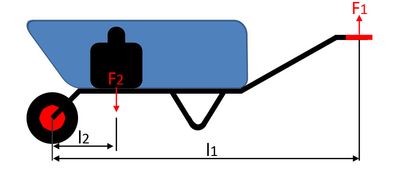 Beispiel: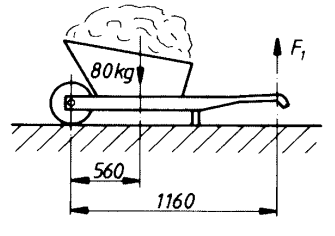 Welche Handkraft ist erforderlich, um eine 80 kg beladene Schubkarre fortzubewegen?ges:	F1geg:	m2 = 80 kg  F2 = 800 N	l1 = 1160 mm	l2 = 560 mmLösg:	Die Lösung kann zum Beispiel über eine Dreisatztabelle erfolgen:	: 560	· 560	· 1160	: 1160Man muss eine Kraft von 386 N (m = 38,6 kg) aufbringen.